TANA VANNOMRÅDE- TILTAKSFORSLAG FOR 2016BakgrunnKommunene Tana, Karasjok, Gamvik og Berlevåg gjennomførte i perioden 2013-2015 et interkommunalt prosjekt («Tana vannområde 2013-2015») som et pilotarbeid i forbindelse med innføringen av vannforskriften i Norge. Prosjektet ble avsluttet den 31.12.2015. I sluttrapporten av 04.01.2015 vurderer kommunene at prosjektmålene er oppnådd. Det interkommunale samarbeidet i form av et felles prosjekt med en politisk oppnevnt styringsgruppe avsluttes. «Tana vannområde» som en enhet etablert etter vannforskriftens § 8 videreføres imidlertid. Dette innebærer at det også i fortsettelsen vil bli avholdt årlige møter i vannområdeutvalget (VOU) og at tiltak som inngår i forvaltningsplanen for den norsk- finske vannregionen (2016-2021) gjennomføres. Samarbeidet vil fortsette, men i en annen form enn under prosjektperioden. Det søkes derfor også for 2016 om et tilskudd til koordinering av arbeidet, tiltaksgjennomføring og gjennomføring av årlige møter, men med en annen organisering enn tidligere. Dette dokumentet angir forslag til rammer for dette samarbeidet. Fylkeskommunen er allerede forespurt om overføring av ett restbeløp på kr. 16.000,- fra prosjektbudsjettet i 2015 til 2016. Disse midlene står allerede på fond hos Tana kommune. Forslag til tiltak for 2016Tiltaksforslagene er utarbeidet med bakgrunn i sluttrapporten av 01.4.2016. De ulike tiltakene er nærmere beskrevet nedenfor. Overvåkning av nedlagte kommunale avfallsfyllinger.Ved Mánnevárre i Karasjok og Styrdalen i Berlevåg ble overvåkningen ikke ferdigstilt i 2015. Behovene på de to lokalitetene er følgende: Mànnevàrre: Prøvetaking i 4 grunnvannsbrønner á 3 prøvetidspunkt (vår, sommer og høst) = totalt 12 prøver. Styrdalen: Prøvetaking i 1 grunnvannsbrønn á 3 prøver. Prøvetidspunkt (vår, sommer og høst)= 3 prøver. Det anslås en total pris på ca. kr. 75.000,- for den samlete prøvetakingen. Denne må belastes 2016-budsjettet. I tillegg anslås det kostnader på kr.10.000,-  i reiseutgifter i forbindelse med prøvetakingen. I tillegg til kostnader for selve prøvetakingen vil det påløpe administrative kostnader (arbeidstid) knyttet til prøvetaking og bearbeiding av materialet (1 ukesverk til prøvetaking og 2 ukesverk til bearbeiding av materialet. Ved Vargvika i Berlevåg er det behov for en befaring, som grunnlag for eventuell videre oppfølging. Denne befaringen kan utføres sommeren 2016 samtidig med prøvetaking i Styrdalen. Når det gjelder nedlagte avfallsfyllinger på Nordkyn vil Fylkesmannen i Finnmark i løpet av våren foreta en vurdering av eventuelle krav til oppfølgingstiltak. Det er mulighet for å søke om tilleggsmidler i etterkant dersom nye tiltak må gjennomføres. De ulike avfallsfyllingene på Nordkinnhalvøya er allerede befart, med unntak av lokaliteten i Gamvik. Overvåkning av innsjøer og bekker som kan være påvirket av eksplosiver fra 2. verdenskrigOvervåkningsbehovet gjelder i denne omgang for 2 vannforekomster i Karasjok kommune (se utdrag fra tiltaksanalysen, tabell 5.1 nedenfor): 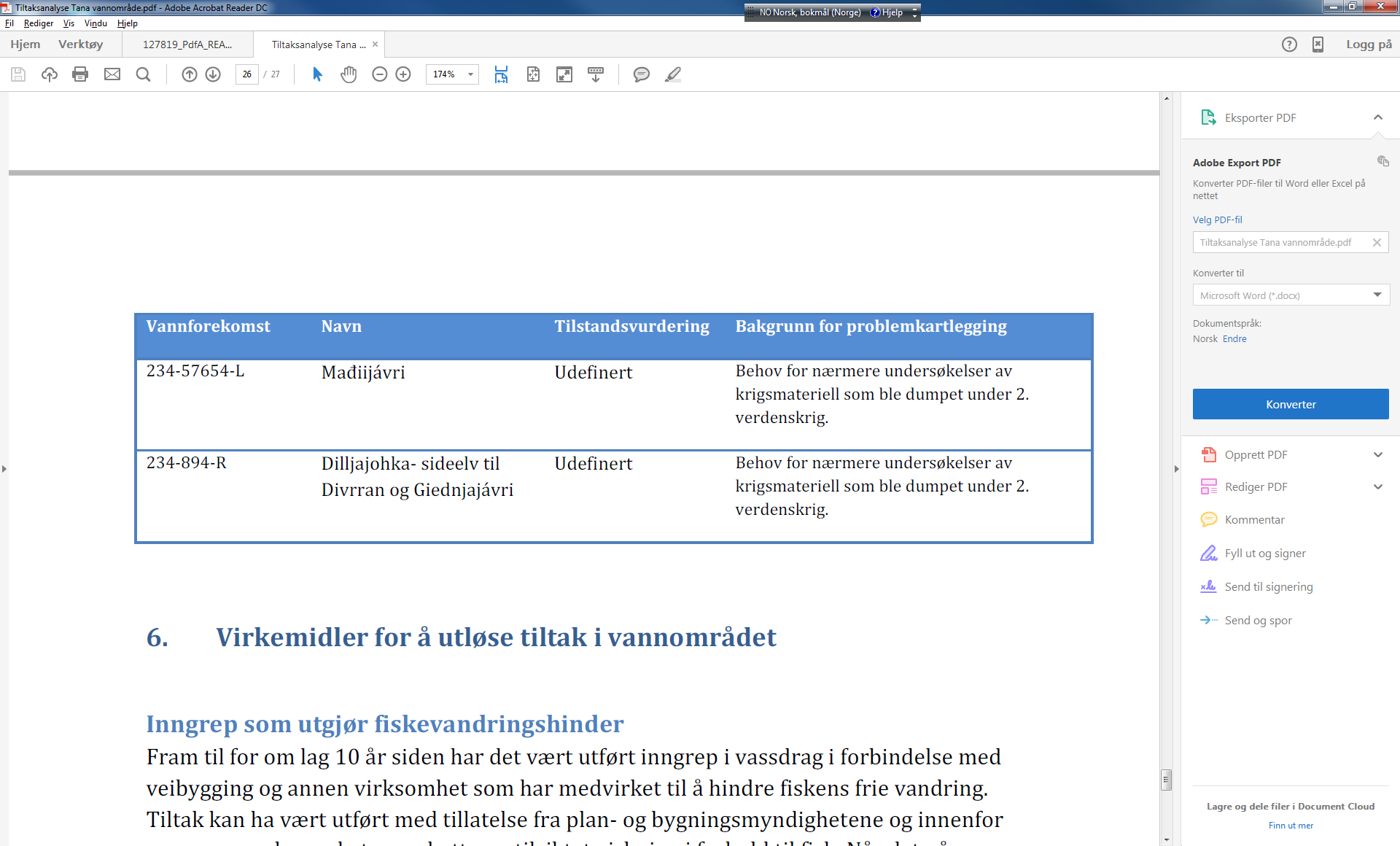 Det settes av to (2) ukesverk til planlegging av tiltakene, herunder: Befaring av lokaliteteneUtarbeidelse av en enkel overvåkningsplan med rammer for gjennomføring, overvåkningsparametre, kostnader og finansieringMøte med Forsvaret (formål- etablere en dialog om tiltakene og oppfølging). Oppfølging av tiltak og befaringer knyttet til vandringshindre for fisk langs kommunale og private veierI forhold til kartlegging av vandringshindre for fisk er behovene følgende: Karleggingsarbeid langs kommunale og private veier i Karasjok Planlegging av utbedring i Lišmmajohka, Tana kommuneFor å få en oversikt over behovene i Karasjok bør det settes av ett (1) ukesverk til følgende arbeid: gjennomgang av tidligere arbeid mht. vandringshindre i Karasjokavholde et arbeidsmøte med kommunens administrasjon for å få oversikt over behov for kartlegginger på private og kommunale veierlage en befaringsplan. Med bakgrunn i befaringsplanen kan det eventuelt søkes om tilleggsmidler til videre arbeid i Karasjok.For utbedring Lišmmajohka foreslås det å sette av ett (1) ukesverk til planlegging og oppfølging. Det er i 2014 sendt en forespørsel til NVE Region Nord om bistand til prosjektering. Forespørselen må følges opp. Møte i vannområdeutvalget (høsten 2016)Det gjennomføres et nytt møte i vannområdeutvalget høsten 2016. Møtet avholdes i Tana bru på ettermiddagstid. Målgruppe er kommunene, regionale myndigheter, sektormyndigheter, frivillige organisasjoner, fiskeforvaltning og andre.  Formålet med møtet vil være todelt: 1) gå gjennom status for oppfølging av tiltak etter den regionale vannforvaltningsplanen, og 2) orientering om aktuelle problemstillinger mht. lokal vannforvaltning (gjerne temabasert). Kostnader til leie av møtelokaler, servering og reisegodtgjørelser anslås til å utgjøre om lag kr. 15.000,-. Utover dette vil møteforberedelser og –gjennomføring utgjøre om lag 1 ukesverk (for koordinator). Budsjett og finansieringsplan for 2016Forslag til budsjett framgår nedenfor i tabell 1 nedenfor. Prosjektlederfunksjonen forlenges ikke, i og med at det interkommunale prosjektet avsluttes. Det foreslås imidlertid å sette av midler for å dekke lønn til en vannområdekoordinator. Tana kommune er villig til å sette av personellressurser til vannområdekoordinator, som erstatning for prosjektlederen. Det er også mulig at hele eller deler dekkes ved kjøp av eksterne tjenester. Vertskommunen for tiltaket må avklare hvilken løsning som velges. Vannområdet stiller med utgiftsdekning i henhold til budsjettet i tabell 1. Tana vannområde søker Finnmark fylkeskommune i sin helhet om dekning av disse kostnadene. Kommunens egenandel i arbeidet vil være eget arbeid (befaringer, tiltaksgjennomføring, planlegging og møter). Samarbeidet mellom kommunene formaliseres gjennom en avtale når tilbakemelding fra fylkeskommunen foreligger. Vannområdekoordinatoren rapporterer om framdriften for det enkelte tiltak til den enkelte kommune og i vannområdeutvalgets møte.KostnadsartKostnad i 2016 (NOK)Lønn til vannområdekoordinator (8 ukesverk= 20 % stilling)200.000,-Overvåkning av nedlagte avfallsfyllinger (prøveanalyser på akkreditert laboratorium)75.000,-Møtekostnader- vannområdeutvalg (høsten 2016)15.000,-Reisekostnader i forbindelse med overvåkningstiltak10.000,-Totale kostnader (2016)300.000,-Restbeløp fra 201516.000,-Søknadsbeløp 284.000,-